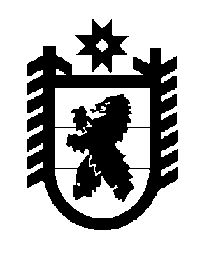 Российская Федерация Республика Карелия    ПРАВИТЕЛЬСТВО РЕСПУБЛИКИ КАРЕЛИЯПОСТАНОВЛЕНИЕот  25 июня 2015 года № 188-Пг. Петрозаводск О внесении изменения в постановление Правительства 
Республики Карелия от 15 декабря 2014 года № 376-ППравительство Республики Карелия п о с т а н о в л я е т:Внести в пункт 1 Перечня категорий граждан, имеющих право на приобретение жилья экономического класса в рамках программы «Жилье для российской семьи» государственной программы Российской Федерации  «Обеспечение доступным и комфортным жильем и коммунальными услугами граждан Российской Федерации», утвержденного постановлением Правительства Республики Карелия от 15 декабря 2014 года № 376-П 
«О некоторых вопросах реализации программы  «Жилье для российской семьи» в рамках государственной программы Российской Федерации  «Обеспечение доступным и комфортным жильем и коммунальными услугами граждан Российской Федерации» в части обеспечения права отдельных категорий граждан на приобретение жилья экономического класса на территории Республики Карелия» (Официальный интернет-портал 
правовой информации (www.pravo.gov.ru), 18 декабря 2014 года, 
№ 1000201412180008), изменение, дополнив подпунктом 7 следующего содержания:«7) являющихся инвалидами и семьями, имеющими детей-инвалидов.».           Глава Республики  Карелия                       			      	        А.П. Худилайнен